PRESSEMITTEILUNG 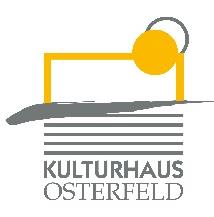 Mittwoch, 08. Dezember 2021 um 19.00 UhrKulturhaus Osterfeld – Großer Saal und LivestreamVortrag Osterfeld for future - Vortragsreihe für Zukunftsfragen Künstliche Intelligenz als Teil der digitalen RevolutionDr. Anna ChristmannOsterfeld for Future ist eine interdisziplinäre Diskursreihe, bei der auf wissenschaftlich fundierter Basis Zukunftsfragen im Allgemeinen und unserer Stadt im Besonderen behandelt werden. Diese Reihe zielt auf ein breites Publikum. Wir streben einen Dialog zwischen der Wissenschaft, den Anwendern und den Akteuren der Zivilgesellschaft an. Jeder, der an Zukunftsfragen interessiert und in besonderer Weise von den gesellschaftlichen Umwälzungen – wie z.B. der digitalen Transformation – betroffen ist, ist zur Diskussion eingeladen und soll mit Informationen versorgt und in die Lage versetzt werden, persönliche Richtungsentscheidungen vorzunehmen. Unser Anspruch soll darin bestehen, durch höchste Qualität der Referentinnen und Referenten Aufmerksamkeit zu erzielen. Die Vorträge können sowohl in Präsenz im Kulturhaus Osterfeld als auch im Livestream besucht werden.Vortrag Dr. Anna Christmann: Künstliche Intelligenz als Teil der digitalen RevolutionKünstliche Intelligenz (KI) als Teil der digitalen Revolution verändert unser Leben so fundamental, wie es einst die Industrialisierung vor 200 Jahren getan hat. Und sie wird auch in Zukunft die Menschheit, unsere Ökonomie und den Planeten fundamental verändern. Sie bietet große Chancen für die Bewältigung der Herausforderungen unserer Zeit. Die grüne KI-Strategie ist fair, sozial und nachhaltig – und dient dem Wohl von Mensch und Umwelt.

Um diese Ziele zu erreichen, müssen Deutschland und Europa selbst erfolgreich in der Entwicklung und Anwendung von KI sein und auf internationaler Ebene Standards mitbestimmen.

Dr. Anna Christmann ist seit 2017 Mitglied des deutschen Bundestags für den Wahlkreis Stuttgart II. Zuvor arbeitete sie im Wissenschaftsministerium in Stuttgart als Büroleiterin der Ministerin und als Grundsatzreferentin in der Wissenschaftspolitik.VK / AK: € 7,90 / Livestream-Zugang: € 5,90Karten und Informationen gibt es im Kulturhaus Osterfeld (07231) 3182-15, dienstags bis freitags, 14.00 bis 18.00 Uhr, per Mail unter: karten@kulturhaus-osterfeld.de und an allen bekannten Vorverkaufsstellen oder unter www.kulturhaus-osterfeld.de.Pforzheim, den 29.10.2021i.A. Christine SamstagPresse und Sekretariat